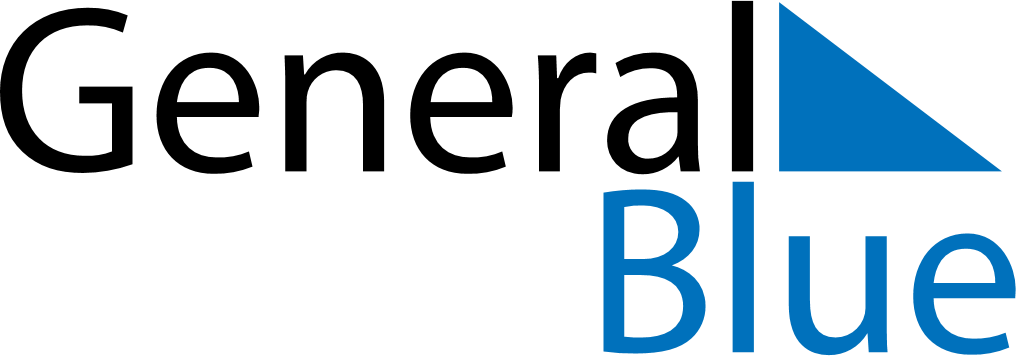 January 2024January 2024January 2024January 2024January 2024January 2024Helsinki, Uusimaa, FinlandHelsinki, Uusimaa, FinlandHelsinki, Uusimaa, FinlandHelsinki, Uusimaa, FinlandHelsinki, Uusimaa, FinlandHelsinki, Uusimaa, FinlandSunday Monday Tuesday Wednesday Thursday Friday Saturday 1 2 3 4 5 6 Sunrise: 9:24 AM Sunset: 3:22 PM Daylight: 5 hours and 57 minutes. Sunrise: 9:24 AM Sunset: 3:23 PM Daylight: 5 hours and 59 minutes. Sunrise: 9:23 AM Sunset: 3:25 PM Daylight: 6 hours and 1 minute. Sunrise: 9:22 AM Sunset: 3:26 PM Daylight: 6 hours and 3 minutes. Sunrise: 9:22 AM Sunset: 3:28 PM Daylight: 6 hours and 6 minutes. Sunrise: 9:21 AM Sunset: 3:30 PM Daylight: 6 hours and 8 minutes. 7 8 9 10 11 12 13 Sunrise: 9:20 AM Sunset: 3:31 PM Daylight: 6 hours and 11 minutes. Sunrise: 9:19 AM Sunset: 3:33 PM Daylight: 6 hours and 14 minutes. Sunrise: 9:18 AM Sunset: 3:35 PM Daylight: 6 hours and 17 minutes. Sunrise: 9:17 AM Sunset: 3:37 PM Daylight: 6 hours and 20 minutes. Sunrise: 9:16 AM Sunset: 3:39 PM Daylight: 6 hours and 23 minutes. Sunrise: 9:14 AM Sunset: 3:41 PM Daylight: 6 hours and 26 minutes. Sunrise: 9:13 AM Sunset: 3:43 PM Daylight: 6 hours and 30 minutes. 14 15 16 17 18 19 20 Sunrise: 9:12 AM Sunset: 3:45 PM Daylight: 6 hours and 33 minutes. Sunrise: 9:10 AM Sunset: 3:48 PM Daylight: 6 hours and 37 minutes. Sunrise: 9:09 AM Sunset: 3:50 PM Daylight: 6 hours and 41 minutes. Sunrise: 9:07 AM Sunset: 3:52 PM Daylight: 6 hours and 45 minutes. Sunrise: 9:05 AM Sunset: 3:54 PM Daylight: 6 hours and 49 minutes. Sunrise: 9:04 AM Sunset: 3:57 PM Daylight: 6 hours and 53 minutes. Sunrise: 9:02 AM Sunset: 3:59 PM Daylight: 6 hours and 57 minutes. 21 22 23 24 25 26 27 Sunrise: 9:00 AM Sunset: 4:02 PM Daylight: 7 hours and 1 minute. Sunrise: 8:58 AM Sunset: 4:04 PM Daylight: 7 hours and 6 minutes. Sunrise: 8:56 AM Sunset: 4:07 PM Daylight: 7 hours and 10 minutes. Sunrise: 8:54 AM Sunset: 4:09 PM Daylight: 7 hours and 15 minutes. Sunrise: 8:52 AM Sunset: 4:12 PM Daylight: 7 hours and 19 minutes. Sunrise: 8:50 AM Sunset: 4:14 PM Daylight: 7 hours and 24 minutes. Sunrise: 8:48 AM Sunset: 4:17 PM Daylight: 7 hours and 28 minutes. 28 29 30 31 Sunrise: 8:46 AM Sunset: 4:19 PM Daylight: 7 hours and 33 minutes. Sunrise: 8:43 AM Sunset: 4:22 PM Daylight: 7 hours and 38 minutes. Sunrise: 8:41 AM Sunset: 4:25 PM Daylight: 7 hours and 43 minutes. Sunrise: 8:39 AM Sunset: 4:27 PM Daylight: 7 hours and 48 minutes. 